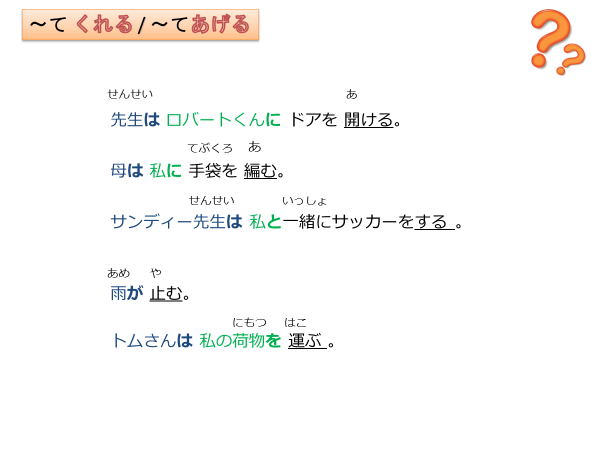 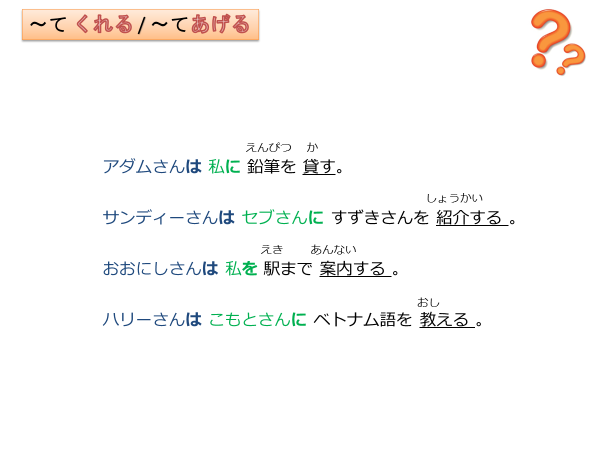 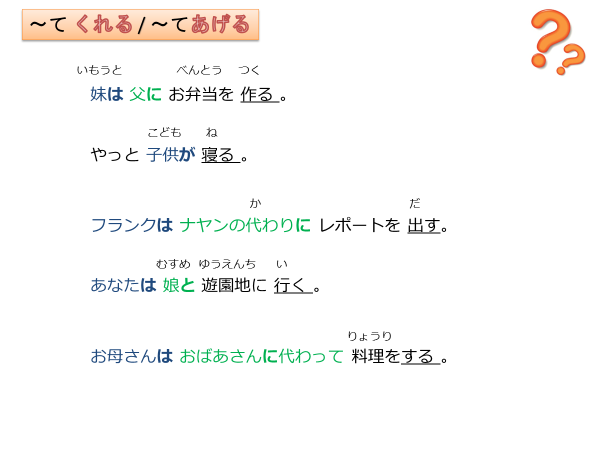 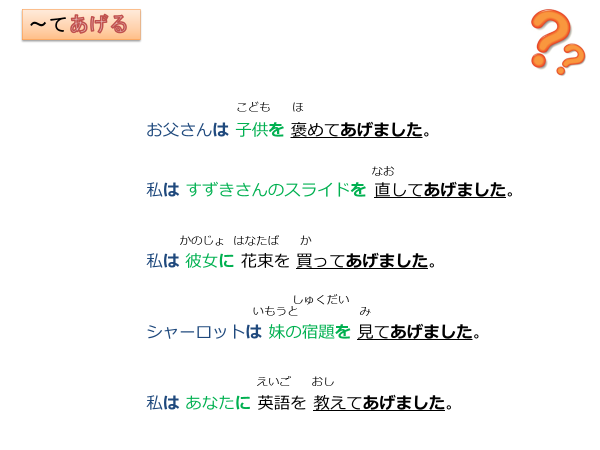  ～ くれる・あげる・もらう　のいけ 😊  : Any action received from Giver or given to Receiver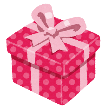 ～ くれるExpressing gratefulness, gratitude / 私のため (for my sake, on my behalf)S:  私　　　　     O:私()　　私の (*My Circle)　　　　　　or 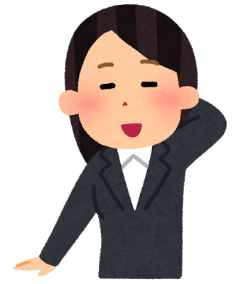 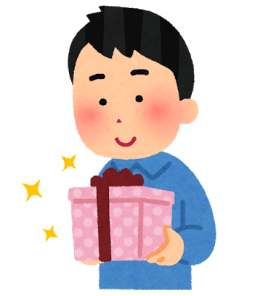 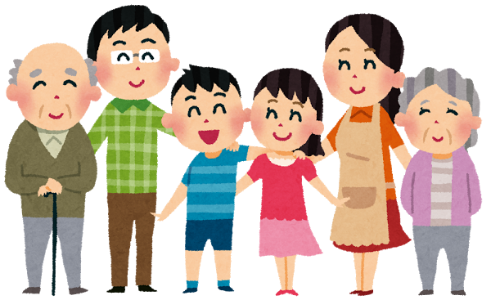 *My Circle… /(relatives), (partner), (colleague) etc.アダムさんは 私に を してくれました。は 私に を んでくれました。おおにしさんは 私を まで してくれました。トムさんは 私のを んでくれました。サンディーは 私とに サッカーをしてくれました。あなたは と に ってくれました。が んでくれました。　　　やっと が てくれました。～ あげる      Implying benefit / for Receiver’s sake, on R’s behalfFrom Giver’s perspective(Speaker)　 　  S:Someone **△私  O: Someone   私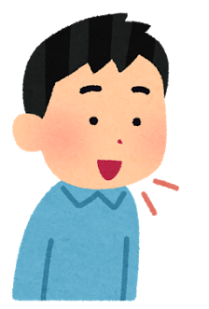 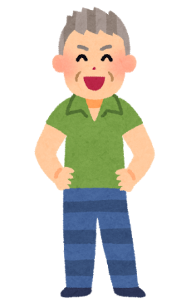 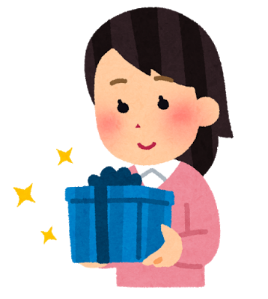 ！**Sounds a bit (arrogant) (Using あげる alone as normal verb is fine!)Not Good           S: 私　　　　       O：Someone (except *My Circle)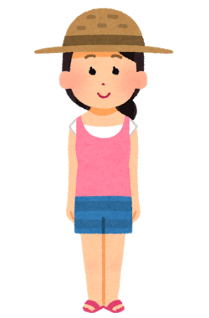 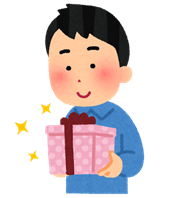 は ロバートくんに ドアを けてあげました。サンディーさんは セブさんに すずきさんを してあげました。ハリーさんは こもとさんに ベトナムを えてあげました。は に おを ってあげました。フランクは ナヤンのわりに レポートを してあげました。おさんは　おばあさんに代わって をしてあげました。おさんは を めてあげました。シャーロットは のを てあげました。△ 私は に を ってあげました。△ 私は あなたに を えてあげました。△ 私は すずきさんのスライドを してあげました。～ もらうExpressing gratefulness, gratitude / From Receiver’s perspectiveUsually, Receiver (has) asked Giver in the past or right before the action.(Speaker)       S: Someone or私  O: Someone   私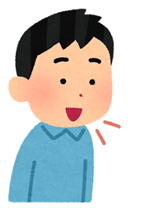 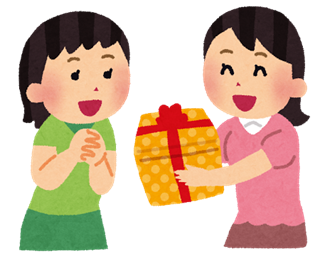 シューさんは ももいさんに を してもらいました。は おさんに ごを ってもらいました。ロバートくんは に ドアを けてもらいました。私は あなたに を してもらいました。あげる と もらう のれえは ロバートくんに ドアを けてあげました。ロバートくんは に ドアを けてもらいました。くれる と もらう のいCan be used interchangeably!は (私に) を プレゼントしてくれました。(Can be surprising!)　＆　(私は) に を プレゼントしてもらいました。(I asked him in advance.)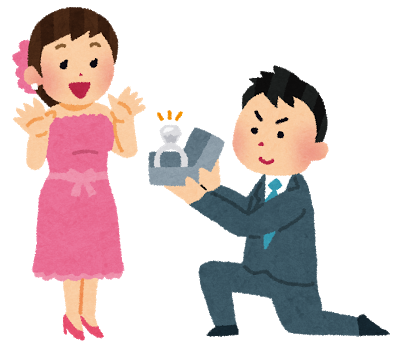 